             SECRETRIA MUNICIPAL DE EDUCAÇÃO DE QUILOMBO – SC              PROGRAMA NACIONAL DE ALIMENTAÇÃO ESCOLAR – PNAE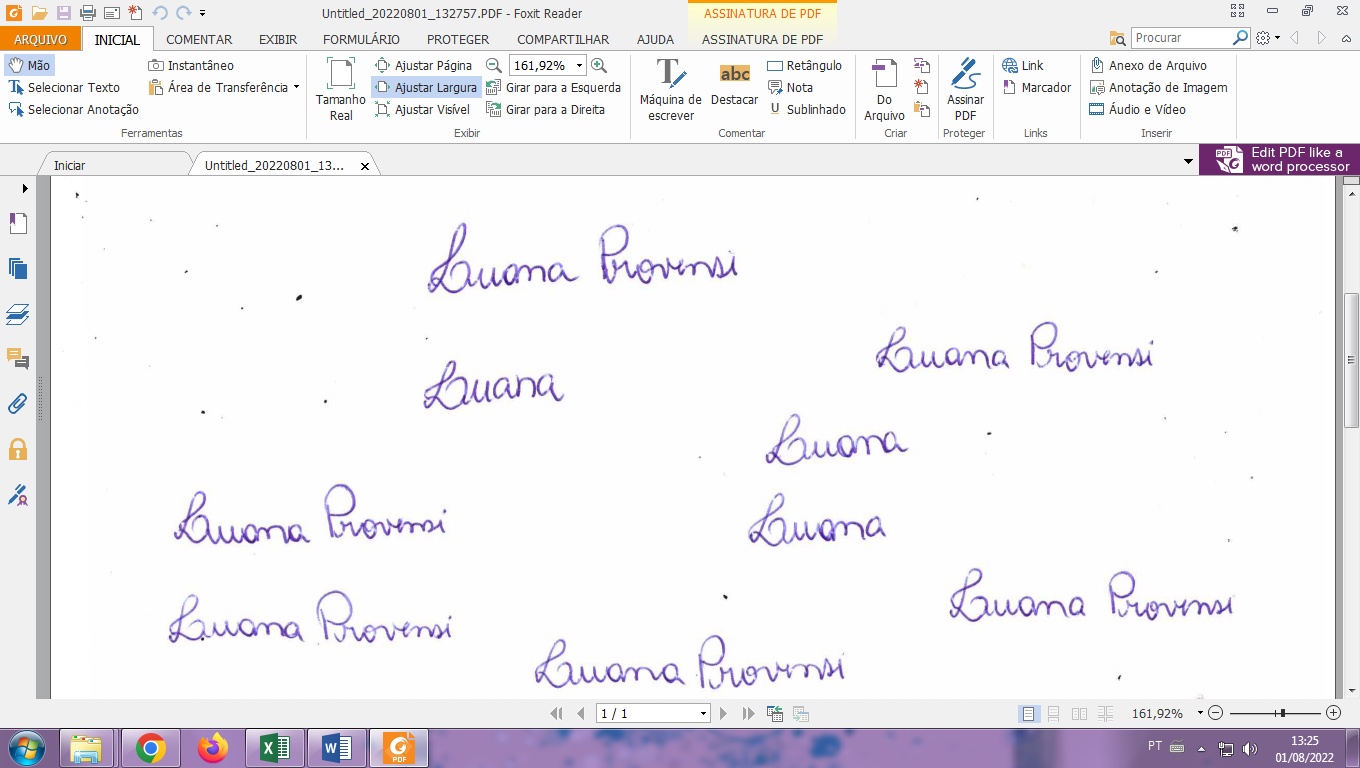       Luana Provensi                                                                                 Nutricionista CRN10 5218             SECRETRIA MUNICIPAL DE EDUCAÇÃO DE QUILOMBO – SC              PROGRAMA NACIONAL DE ALIMENTAÇÃO ESCOLAR – PNAE     Luana Provensi                                                                               Nutricionista CRN10 5218MODALIDADE DE ENSINO Creche ZONA (urbana) FAIXA ETÁRIA (01 - 04 anos) PERÍODO ParcialHORÁRIOS: Lanche da manhã 1: 8:05h/Lanche da manhã 2 10:30h / Lanche da Tarde 1: 13:45h / Lanche da tarde 2:15:45hMODALIDADE DE ENSINO Creche ZONA (urbana) FAIXA ETÁRIA (01 - 04 anos) PERÍODO ParcialHORÁRIOS: Lanche da manhã 1: 8:05h/Lanche da manhã 2 10:30h / Lanche da Tarde 1: 13:45h / Lanche da tarde 2:15:45hMODALIDADE DE ENSINO Creche ZONA (urbana) FAIXA ETÁRIA (01 - 04 anos) PERÍODO ParcialHORÁRIOS: Lanche da manhã 1: 8:05h/Lanche da manhã 2 10:30h / Lanche da Tarde 1: 13:45h / Lanche da tarde 2:15:45hMODALIDADE DE ENSINO Creche ZONA (urbana) FAIXA ETÁRIA (01 - 04 anos) PERÍODO ParcialHORÁRIOS: Lanche da manhã 1: 8:05h/Lanche da manhã 2 10:30h / Lanche da Tarde 1: 13:45h / Lanche da tarde 2:15:45hMODALIDADE DE ENSINO Creche ZONA (urbana) FAIXA ETÁRIA (01 - 04 anos) PERÍODO ParcialHORÁRIOS: Lanche da manhã 1: 8:05h/Lanche da manhã 2 10:30h / Lanche da Tarde 1: 13:45h / Lanche da tarde 2:15:45hMODALIDADE DE ENSINO Creche ZONA (urbana) FAIXA ETÁRIA (01 - 04 anos) PERÍODO ParcialHORÁRIOS: Lanche da manhã 1: 8:05h/Lanche da manhã 2 10:30h / Lanche da Tarde 1: 13:45h / Lanche da tarde 2:15:45hNecessidades Alimentares Especiais: Esse cardápio possui alimentos alérgicos como ovo, tomate, leite e glúten. Serão levados em consideração os alunos com restrições alimentares Observação: cardápio sujeito a alteraçõesNecessidades Alimentares Especiais: Esse cardápio possui alimentos alérgicos como ovo, tomate, leite e glúten. Serão levados em consideração os alunos com restrições alimentares Observação: cardápio sujeito a alteraçõesNecessidades Alimentares Especiais: Esse cardápio possui alimentos alérgicos como ovo, tomate, leite e glúten. Serão levados em consideração os alunos com restrições alimentares Observação: cardápio sujeito a alteraçõesNecessidades Alimentares Especiais: Esse cardápio possui alimentos alérgicos como ovo, tomate, leite e glúten. Serão levados em consideração os alunos com restrições alimentares Observação: cardápio sujeito a alteraçõesNecessidades Alimentares Especiais: Esse cardápio possui alimentos alérgicos como ovo, tomate, leite e glúten. Serão levados em consideração os alunos com restrições alimentares Observação: cardápio sujeito a alteraçõesNecessidades Alimentares Especiais: Esse cardápio possui alimentos alérgicos como ovo, tomate, leite e glúten. Serão levados em consideração os alunos com restrições alimentares Observação: cardápio sujeito a alteraçõesSETEMBRO 2022SETEMBRO 2022SETEMBRO 2022SETEMBRO 2022SETEMBRO 2022SETEMBRO 20221ª SEMANA E 3ª SEMANA (29 A 02/09 E 12 À 16/09) 1ª SEMANA E 3ª SEMANA (29 A 02/09 E 12 À 16/09) 1ª SEMANA E 3ª SEMANA (29 A 02/09 E 12 À 16/09) 1ª SEMANA E 3ª SEMANA (29 A 02/09 E 12 À 16/09) 1ª SEMANA E 3ª SEMANA (29 A 02/09 E 12 À 16/09) 1ª SEMANA E 3ª SEMANA (29 A 02/09 E 12 À 16/09) Lanche 1Manhã: 08h05minTarde13h45min2ª FEIRA3ª FEIRA4ª FEIRA5ª FEIRA6ª FEIRALanche 1Manhã: 08h05minTarde13h45minPão fatiado com geleia de fruta s/açúcarLeite morno com cacauFrutas (banana, maçã, mamão)Pão fatiado com geleia de fruta s/açúcarLeite morno com cacauFrutas (banana, maçã, mamão)Bolo salgadoLeite morno com cacau Lanche 2Manhã: 10h030minTarde15h45minLanche 2Manhã: 10h030minTarde15h45minPolenta com molho de carne moída com cenoura e saladaMacarrão com molho frango, com cenoura e salada Risoto de frango e saladaArroz e Lentilha com carne de suína em molho e SaladaSopa de feijão com arrozComposição nutricional (Média semanal)Energia (Kcal)CHO (g)PTN (g)LPD  (g)Composição nutricional (Média semanal)Energia (Kcal)55% a 65% do VET10% a 15% do VET15% a 30% do VETComposição nutricional (Média semanal)352,1352,15 g11,52 g8,16 gComposição nutricional (Média semanal)352,1360%13%21%MODALIDADE DE ENSINO Creche ZONA (urbana) FAIXA ETÁRIA (01 - 04 anos) PERÍODO ParcialHORÁRIOS: Lanche da manhã: 8:05h/Almoço 10:30h / Lanche da Tarde: 13:45h / lanche da tarde 2:15:45hMODALIDADE DE ENSINO Creche ZONA (urbana) FAIXA ETÁRIA (01 - 04 anos) PERÍODO ParcialHORÁRIOS: Lanche da manhã: 8:05h/Almoço 10:30h / Lanche da Tarde: 13:45h / lanche da tarde 2:15:45hMODALIDADE DE ENSINO Creche ZONA (urbana) FAIXA ETÁRIA (01 - 04 anos) PERÍODO ParcialHORÁRIOS: Lanche da manhã: 8:05h/Almoço 10:30h / Lanche da Tarde: 13:45h / lanche da tarde 2:15:45hMODALIDADE DE ENSINO Creche ZONA (urbana) FAIXA ETÁRIA (01 - 04 anos) PERÍODO ParcialHORÁRIOS: Lanche da manhã: 8:05h/Almoço 10:30h / Lanche da Tarde: 13:45h / lanche da tarde 2:15:45hMODALIDADE DE ENSINO Creche ZONA (urbana) FAIXA ETÁRIA (01 - 04 anos) PERÍODO ParcialHORÁRIOS: Lanche da manhã: 8:05h/Almoço 10:30h / Lanche da Tarde: 13:45h / lanche da tarde 2:15:45hMODALIDADE DE ENSINO Creche ZONA (urbana) FAIXA ETÁRIA (01 - 04 anos) PERÍODO ParcialHORÁRIOS: Lanche da manhã: 8:05h/Almoço 10:30h / Lanche da Tarde: 13:45h / lanche da tarde 2:15:45hNecessidades Alimentares Especiais: Esse cardápio possui alimentos alérgicos como ovo, tomate, leite e glúten. Serão levados em consideração os alunos com restrições alimentares Observação: cardápio sujeito a alteraçõesNecessidades Alimentares Especiais: Esse cardápio possui alimentos alérgicos como ovo, tomate, leite e glúten. Serão levados em consideração os alunos com restrições alimentares Observação: cardápio sujeito a alteraçõesNecessidades Alimentares Especiais: Esse cardápio possui alimentos alérgicos como ovo, tomate, leite e glúten. Serão levados em consideração os alunos com restrições alimentares Observação: cardápio sujeito a alteraçõesNecessidades Alimentares Especiais: Esse cardápio possui alimentos alérgicos como ovo, tomate, leite e glúten. Serão levados em consideração os alunos com restrições alimentares Observação: cardápio sujeito a alteraçõesNecessidades Alimentares Especiais: Esse cardápio possui alimentos alérgicos como ovo, tomate, leite e glúten. Serão levados em consideração os alunos com restrições alimentares Observação: cardápio sujeito a alteraçõesNecessidades Alimentares Especiais: Esse cardápio possui alimentos alérgicos como ovo, tomate, leite e glúten. Serão levados em consideração os alunos com restrições alimentares Observação: cardápio sujeito a alteraçõesSETEMBRO 2022SETEMBRO 2022SETEMBRO 2022SETEMBRO 2022SETEMBRO 2022SETEMBRO 20222ª SEMANA E 4ª SEMANA (05 A 09/09 E 19 À 23/09) Dia 07/09 FERIADO2ª SEMANA E 4ª SEMANA (05 A 09/09 E 19 À 23/09) Dia 07/09 FERIADO2ª SEMANA E 4ª SEMANA (05 A 09/09 E 19 À 23/09) Dia 07/09 FERIADO2ª SEMANA E 4ª SEMANA (05 A 09/09 E 19 À 23/09) Dia 07/09 FERIADO2ª SEMANA E 4ª SEMANA (05 A 09/09 E 19 À 23/09) Dia 07/09 FERIADO2ª SEMANA E 4ª SEMANA (05 A 09/09 E 19 À 23/09) Dia 07/09 FERIADOLanche 1Manhã: 08h05minTarde13h45min2ª FEIRA3ª FEIRA4ª FEIRA5ª FEIRA6ª FEIRALanche 1Manhã: 08h05minTarde13h45minPão fatiado com geleia de fruta s/açúcarLeite morno com cacauFrutas (banana, maçã, mamão)Pão fatiado com geleia de fruta s/açúcarLeite morno com cacauFrutas (banana, maçã, mamão)Bolo salgadoLeite morno com cacau Lanche 2Manhã: 10h030minTarde15h45minLanche 2Manhã: 10h030minTarde15h45minRisoto de frango e saladaPolenta com molho de carne moída com cenoura e salada Bolo Choconutri e suco de laranja Arroz e lentilha com carne moída e SaladaMassa com frango em molhoComposição nutricional (Média semanal)Energia (Kcal)CHO (g)PTN (g)LPD  (g)Composição nutricional (Média semanal)Energia (Kcal)55% a 65% do VET10% a 15% do VET15% a 30% do VETComposição nutricional (Média semanal)352,1352,15 g11,52 g8,16 gComposição nutricional (Média semanal)352,1360%13%21%